Crossroads International Church	Dr. Rick Griffith13 September 2015	Message 10 of 10NLT	50 MinutesThe Seven Cs of HistoryGenesis to RevelationTopic:	HistorySubject:	Why can we have a positive view of history?Complement:	Our eternal future is founded on our basis in Genesis.Purpose:	The listeners will trust God’s plan for the ages.IntroductionInterest: Foundations are vital (Ps. 11:3).Need: How is your scriptural foundation?Attacks on the Bible destroy the basis of our faith.Genesis is our foundation of all Bible doctrine.Main Idea: Our eternal future is founded on our basis in Genesis.Background: Today concludes our 10-week study on Answers in Genesis.Preview: This message will have “Seven Cs of History” to show the true history of the earth—including its future.Text: We will survey Genesis 1 to Revelation 22.(How can you tell the age of the earth? Ask the only Eyewitness!)1.	Creation by God began the earth.[The LORD designed the planet perfectly.]Genesis 5 and 11 tell us that creation was around 4143 BC.We trust either God (creation) or the scientists (evolution).Multiplication of animal kinds is scientific.Genesis 1 uses “day” in the normal sense (Gen. 1:5, 14; Exod. 20:11).(Why is the world filled with so much death?)2.	Corruption by man polluted the earth.[The first humans chose to disobey God, bringing death.]The world began perfect (Gen. 1:31).Man’s sin brought pain and death (Gen. 3:21).(How did God seek to end man’s corruption of the earth?)3.	Catastrophe by Flood renewed the earth.[Noah’s Flood was actually God hitting the “restart” button.]God blotted out the violence with water (Gen. 6:7, 13).The Flood was universal and left fossils everywhere.Fossils result from rapid burial and can form in less than 100 years.(Did the Flood eradicate sin? No—man gathered together against God.) 4.	Confusion at Babel scattered the earth.[God caused the world’s languages to spread out and humble us.]The world’s languages stem from man’s pride.Dispersion after Babel gave our “one race” ethnicities also.(Did spreading out solve our sin problem? No.  Only Jesus could do this.) 5.	Christ was born of a virgin to save humanity.[Jesus is the only person not stained by sin so he can atone for sin.]Jesus alone was “very good” (Gen. 1:31).Jesus was pictured in the animals killed for the first clothes (Gen. 3:21).Jesus is the “seed of the woman” to defeat Satan (Gen. 3:15).The name “Jesus” means “Savior” (Isa. 7:14; Matt. 1:21).(But how does Jesus save us from our sin?) 6.	“Cross salvation” is the only kind.[Either we pay for our sin or Jesus does.]The gospel of Christ’s death, burial & resurrection fulfills the OT (1 Cor. 15:3-4).Evolution seeks to destroy the purpose of the cross.(How will civilization end?) 7.	Consummation of history will restore creation to God’s original design.[God’s story of the universe will end with the new heavens and new earth.]History will end perfectly like it began.The new heavens and new earth will lack the corruption of death, crying, and pain (Rev. 21:4; 22:3a; Rom. 8:21).(So why can we have a positive view of history?)ConclusionMain Idea: Our eternal future is founded on our basis in Genesis!The “Seven Cs” tell us the true history and state of earth (MPs).Creation by God began the earth.Corruption by man polluted the earth.Catastrophe by Flood renewed the earth.Confusion at Babel scattered the earth.Christ was born of a virgin to save humanity.“Cross salvation” is the only kind.Consummation of history will restore creation to God’s original design.What should we do (application)?All should see Genesis as our foundation.Unbelievers can find Jesus as the door to the Book of Life (Matt. 24:37-39; John 10:9).Christians must trust God’s Word over human philosophy (2 Cor. 10:4-5; 1 Pet. 3:15).Preliminary QuestionsVerses	QuestionsContext:	What did the author record just prior to this passage?Purpose:	Why is this passage in the Bible?Background:	What historical context helps us understand this passage?QuestionsTentative Subject/Complement StatementsTextPossible IllustrationsTextPossible ApplicationsTextOriginal Answers in Genesis Notes The Seven Cs of HistoryGenesis to RevelationExegetical Outline (Steps 2-3)Exegetical Idea: I.	II.	III.	Purpose or Desired Listener Response (Step 4)The listeners willHomiletical Outline (Cyclical deductive form)IntroductionInterest: Foundations are vital (Ps. 11:3).Need: How is your scriptural foundation?Attacks on the Bible destroy the basis of our faith.Genesis is our foundation of all Bible doctrine.Main Idea: Our eternal future is founded on our basis in Genesis.Background: Today concludes our 10-week study on Answers in Genesis.Preview: This message will have “Seven Cs of History” to show the true history of the earth—including its future.Text: We will survey Genesis 1 to Revelation 22.(How can you tell the age of the earth? Ask the only Eyewitness!)1.	Creation by God began the earth.Genesis 5 and 11 tell us that creation was around 4143 BC.We trust either God (creation) or the scientists (evolution).Multiplication of animal kinds is scientific.Genesis 1 uses “day” in the normal sense (Gen. 1:5, 14; Exod. 20:11).(Why is the world filled with so much death?)2.	Corruption by man polluted the earth.The world began perfect (Gen. 1:31).Man’s sin brought pain and death (Gen. 3:21).(How did God seek to end man’s corruption of the earth?)3.	Catastrophe by Flood renewed the earth.God blotted out the violence with water (Gen. 6:7, 13).The Flood was universal and left fossils everywhere.Fossils result from rapid burial and can form in less than 100 years.(Did the Flood eradicate sin? No—man gathered together against God.) 4.	Confusion at Babel scattered the earth.The world’s languages stem from man’s pride.Dispersion after Babel gave our “one race” ethnicities also.(Did spreading out solve our sin problem? No.  Only Jesus could do this.) 5.	Christ was born of a virgin to save humanity.Jesus alone was “very good” (Gen. 1:31).Jesus was pictured in the animals killed for the first clothes (Gen. 3:21).Jesus is the “seed of the woman” to defeat Satan (Gen. 3:15).The name “Jesus” means “Savior” (Isa. 7:14; Matt. 1:21).(But how does Jesus save us from our sin?) 6.	“Cross salvation” is the only kind.The gospel of Christ’s death, burial & resurrection fulfills the OT (1 Cor. 15:3-4).Evolution seeks to destroy the purpose of the cross.(How will civilization end?) 7.	Consummation of history will restore creation to God’s original design.History will end perfectly like it began.The new heavens and new earth will lack the corruption of death, crying, and pain (Rev. 21:4; 22:3a; Rom. 8:21).(So why can we have a positive view of history?)ConclusionMain Idea: Our eternal future is founded on our basis in Genesis!The “Seven Cs” tell us the true history and state of earth (MPs).What should we do (application)?All should see Genesis as our foundation.Unbelievers can find Jesus as the door to the Book of Life (Matt. 24:37-39; John 10:9).Christians must trust God’s Word over human philosophy (2 Cor. 10:4-5; 1 Pet. 3:15).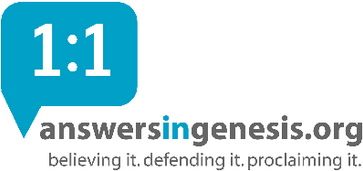 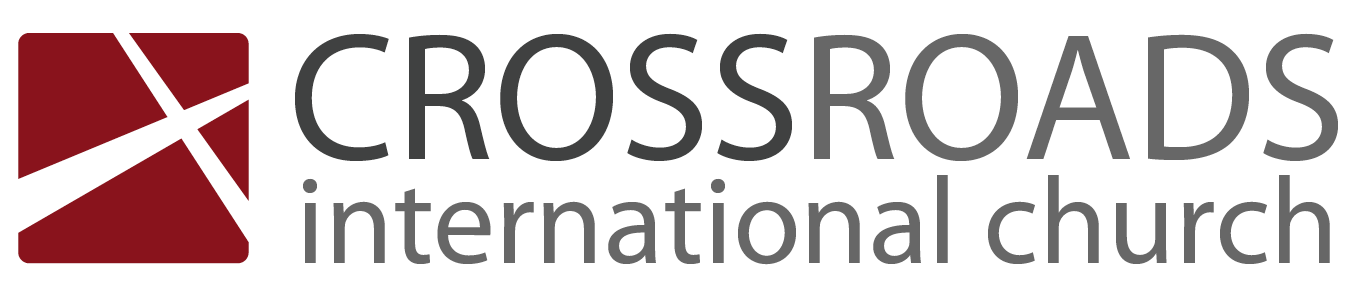 The Seven Cs of HistoryGenesis to RevelationIntroductionFoundations are vital (Ps. 11:3).How is your scriptural foundation?Attacks on the Bible destroy the basis of our faith.Genesis is our foundation of all Bible doctrine.Main Idea: Our eternal future is founded on our __________________ in Genesis.(How can you tell the age of the earth? Ask the only Eyewitness!)1.	__________________ by God began the earth.Genesis 5 and 11 tell us that creation was around 4143 BC.We trust either God (creation) or the scientists (evolution).Multiplication of animal kinds is scientific.Genesis 1 uses “day” in the normal sense (Gen. 1:5, 14; Exod. 20:11).(Why is the world filled with so much death?)2.	__________________ by man polluted the earth.The world began perfect (Gen. 1:31).Man’s sin brought pain and death (Gen. 3:21).(How did God seek to end man’s corruption of the earth?)3.	__________________ by Flood renewed the earth.God blotted out the violence with water (Gen. 6:7, 13).The Flood was universal and left fossils everywhere.Fossils result from rapid burial and can form in less than 100 years.(Did the Flood eradicate sin? No—man gathered together against God.) 4.	__________________ at Babel scattered the earth.The world’s languages stem from man’s pride.Dispersion after Babel gave our “one race” ethnicities also.(Did spreading out solve our sin problem? No.  Only Jesus could do this.) 5.	__________________ was born of a virgin to save humanity.Jesus alone was “very good” (Gen. 1:31).Jesus was pictured in the animals killed for the first clothes (Gen. 3:21).Jesus is the “seed of the woman” to defeat Satan (Gen. 3:15).The name “Jesus” means “Savior” (Isa. 7:14; Matt. 1:21).(But how does Jesus save us from our sin?) 6.	“__________________ salvation” is the only kind.The gospel of Christ’s death, burial & resurrection fulfills the OT (1 Cor. 15:3-4).Evolution seeks to destroy the purpose of the cross.(How will civilization end?) 7.	__________________ of history will restore creation to God’s original design.History will end perfectly like it began.The new heavens and new earth will lack the corruption of death, crying, and pain (Rev. 21:4; 22:3a; Rom. 8:21).(So why can we have a positive view of history?)ConclusionMain Idea: Our eternal future is founded on our _________ in Genesis!What should we do?All should see Genesis as our foundation.Unbelievers can find Jesus as the door to life (Matt. 24:37-39; John 10:9).Christians must trust God’s Word over human philosophy (2 Cor. 10:4-5; 1 Pet. 3:15).